Wechselwirkungen zwischen Führung und Team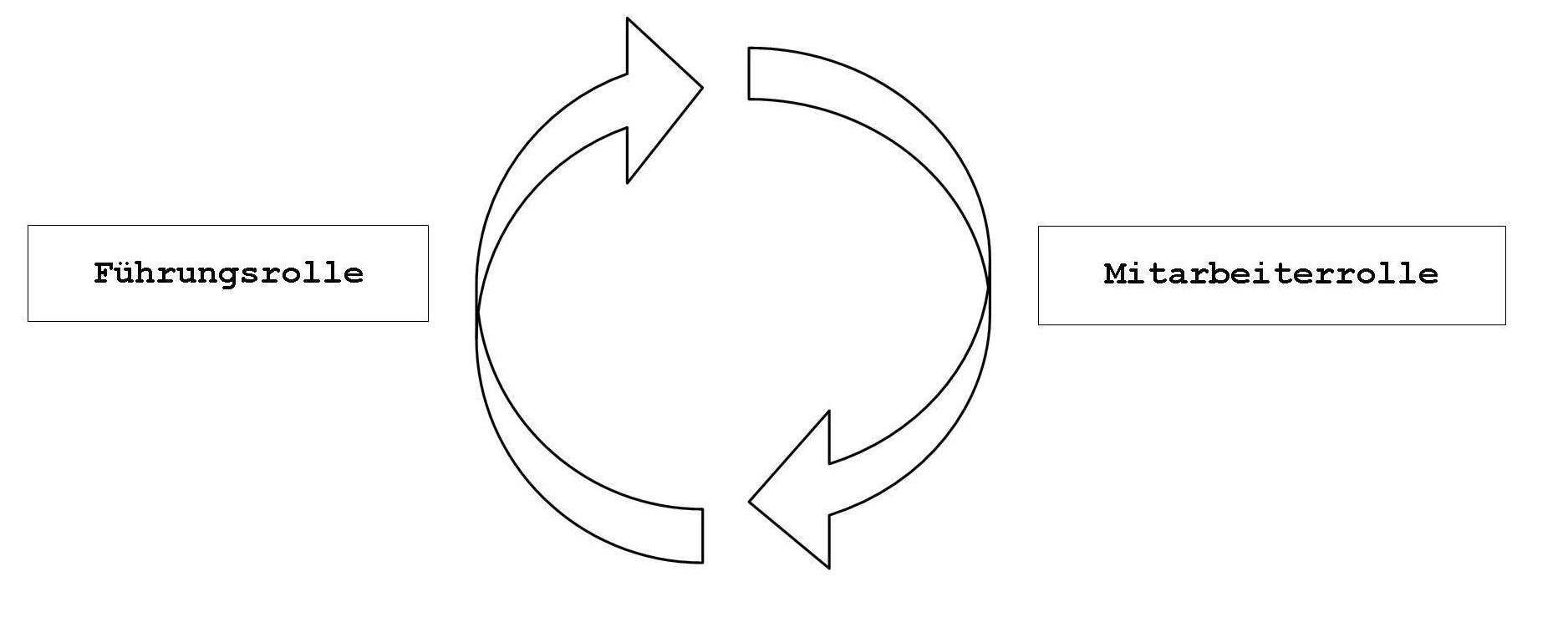 Die Führungskraft setzt in hierarchischen Unternehmen Prioritäten, entscheidet und gibt klare Anweisungen, was zu tun ist. Nur so ist es möglich mit dem Druck und der vielen Arbeit noch einigermaßen klar zu kommen. Der Mitarbeiter setzt kompetent um, jammert manchmal bei Kollegen, wenn es ihm zu viel wird und entspricht den Erwartungen des Chefs. Gibt es Probleme, dann wird zeitnah die Führungskraft gefragt, wie diese zu lösen sind. Damit kann erfolgreich gearbeitet werden, wenn Arbeitsprozesse sehr standardisiert sind und es wenig Veränderungen von der Kundenseite gibt.In volatilen Märkten mit schnellen Veränderungszyklen und disruptiven Prozessen braucht es ein evolutionäres Verständnis von Führung und Zusammenarbeit. Damit die agilen Arbeitsweisen (Frameworks) erfolgreich umgesetzt werden, sollten Sie als Führungskraft nach evolutionären Prinzipien führen. In der agilen Zusammenarbeit gibt es auch diese wechselseitigen Abhängigkeiten. Die Rollen und Aufgaben sind jedoch anders verteilt, um die Teammitglieder in der Selbstorganisation und Zusammenarbeit zu stärken.Gewohntes und häufiges Führungsverhalten:Was sind Ihre häufigen Verhaltensmuster bei der Führung und in welche Rolle bringen Sie dabei die 
Mitarbeiter?
Auswirkungen Mitarbeiterverhalten: Welche Verhaltensweisen zeigen Mitarbeiter häufig und in welche Verhaltensrollen bringen diese Sie?Nutzenanalyse:Welche emotionalen Vorteile haben die Rollenmodelle für Sie und die Mitarbeiter?Beibehalten und stärken:Welche Rollenmuster wollen Sie beibehalten und verstärken, da diese die Mitarbeiter selbständiger und kompetenter machen?Neu entwickeln:Welche eigenen Rollenmuster wollen Sie im Kontakt mit den Mitarbeitern neu entwickeln, um mehr Eigenverantwortung zu erreichen?Beenden:Welche eigenen Rollenmuster wollen Sie im Kontakt mit den Mitarbeitern beenden, da diese die Mitarbeiter eher unselbständig gemacht haben?Agile FührungskraftTeammitgliederRegt zur Reflexion anDenken nachStellt gute FragenKommen zu guten ErgebnissenModeriert MeetingsFühren effiziente DiskussionenHört zuKann sich mitteilenBeseitigt Hindernisse Kommt schneller zum ErgebnisNatürlich kann es auch destruktive Wechselwirkungen geben:Natürlich kann es auch destruktive Wechselwirkungen geben:Erhöht den Druck zur AgilitätSind überfordertLässt alles laufenArbeiten im Chaos, fehlende StrukturHat fehlendes Wissen zu AgilitätWerden unsicherFällt in hierarchische RollePassen sich daran an